4.23	COMPUTER STUDIES (451)4.23.1  Computer Studies Paper 1 (451/1)562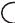 1563564565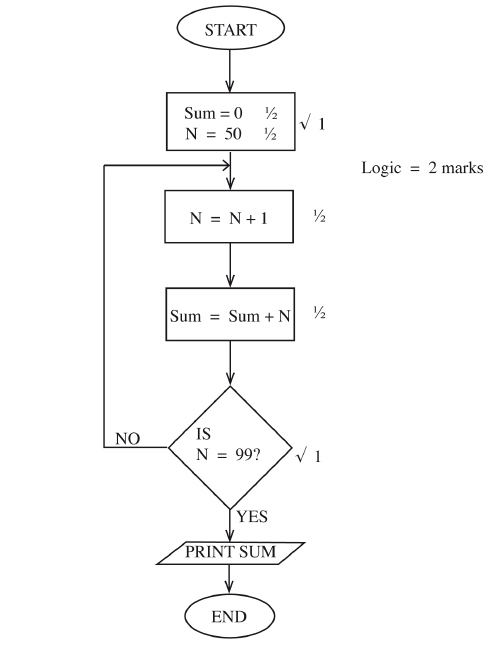 (iii)  Modifying the flowchart sum between 50 and 100(b)  Language translators-  Assemblers-  Compilers-  Interpreters566Any 2@ 1 mark each  =  2 marksSECTION B567568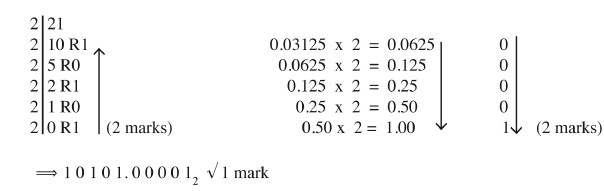 5694.23.2  Computer Studies Paper 2 (451/2)570571572573